Окно - источник опасности для ребенка!Помните!Сохранение жизни и здоровья детей - главная обязанность взрослых!Не теряйте бдительности, ведь никакие приспособления полностью не заменят родительского внимания!!!С наступлением весны всем родителям необходимо внимательнее отнестись к безопасности ребенка дома.Окна обычной городской квартиры могут нести реальную угрозу жизни ребёнка. Дети не испытывают страха высоты и беспечно выглядывают из окон, рассматривая окружающий мир.С приходом теплых дней множество детей по всей России пострадали от падения с высоты. Трагические случаи происходят в момент, когда родители на минуту отвлеклись или ребенок, случайно играя у окна, оступился, возможно, опираясь на непрочное крепление москитной сетки.Не оставляйте детей без присмотра в комнате, где открыты окна, а также там, где они могут открыть их сами!Пока ребенок находится в помещении, открываете окна только в режиме «проветривание»Поставьте на оконные ручки стопоры, не позволяйте открывать окно настежь, или снимите и уберите ручки, чтобы ребенок не мог открыть окно сам.Объясните детям, что открытое окно — это опасно, предупредите, что на сетку опираться нельзя. Малышам надо регулярно напоминать об опасности, когда они оказываются рядом с подоконником и пытаются на него забраться.Не оставляйте возле окон предметы или мебель, которые могут послужить ребенку ступенькой для того, чтобы залезть на подоконник.Никогда не рассчитывайте на москитную сетку! Она не предназначена для защиты от падений. Ребенок чувствует себя за ней в безопасности и опирается как на окно. Даже самые качественные сетки не способны выдержать напор и вес ребенка.Информационный модуль «Ребенок в комнате - закрой окно!»Ежегодно отмечается рост несчастных случаев, которые связаны с выпадением маленьких детей из окон.Многие родители прекрасно понимают опасность, которая грозит их детям от открытых настежь окон, но забывают о том, что открытое окно может оказатьсясмертельно опасным для ребёнка. Иногда, даже несколько секунд наедине с раскрытым окном могут привести к непоправимым последствиям.Некоторые родители разрешают своим детям играть на подоконниках. Ребенок должен знать и понимать, что подоконник не место для игр и развлечений!Элементарные меры безопасности и ваша бдительность помогут сохранить жизнь и здоровье ваших детей!Уважаемые родители, запомните основные правила, чтобы не допустить гибели вашего ребенка!ПОЧЕМУ ДЕТИ ВЫПАДАЮТ ИЗ ОКОН, И КТО ВИНОВАТПрефронтальная кора головного мозга ребенка созревает в возрасте от 5 до 7 лет (в некоторых случаях до 9 лет). Именно эта часть мозга управляет нашими мыслями, действиями и эмоциями в соответствии с целями и окружающей обстановкой. И, самое главное, ребенок становится способным прогнозировать, какие последствия повлекут его поступки и заранее корректировать их не ранее 5 лет.До этого возраста вы можете до мозоли на языке объяснять своему трехлетке, что нельзя выбегать на дорогу, трогать включенный утюг, засовывать пальцы в розетку, лезть в открытое окно - бесполезно. Повторять можно и нужно, но ждать результата и 100% понимания раньше 5-7 лет не стоит. Всё зная про машины и красный свет, ребенок, увидев на проезжей части шикарную манящую лужу, побежит в нее, сверкая пятками. Даже, если вы уверены, что ваш малыш - сознательный и аккуратный трусишка. Этапы развития мозга у всех хомо сапиенс одинаковые.Именно по этой причине дети до 5 лет так часто выпадают из окон. Они физически не в состоянии спрогнозировать риски своего любопытства. Мозг еще не созрел.ШОКИРУЮЩИЕ ЦИФРЫ"Около 300 детей ежедневно получают травмы при падении с высоты. В основном они погибают от шока или кровопотери" - заместитель директора по науке НИИ неотложной детской хирургии и травматологии Оганес Саруханян.ЧТО ДЕЛАТЬ?Обезопасить своего ребенка можно только одним способом - заранее предусмотреть все риски. Всё опасное, колющее, режущее, взрывающееся, воспламеняющееся, обжигающее и отравляющее убрать в недосягаемые места. На улице держать за руку. И, самое главное, - безопасные окна.Ожег от утюга можно вылечить. Падение из окна в 99% случаев заканчивается летальным исходом.7 СПОСОБОВ ПРЕДОТВРАТИТЬ ПАДЕНИЕ РЕБЕНКА ИЗ ОКНАСделать окна безопасными - такая же необходимая мера, как детское кресло и ремни безопасности в автомобиле.Замки безопасности на окнахДетских замков для окон великое множество на любой вкус и кошелек. Это может быть накладной замок, который врезается внизу створки и ключом блокирует ее. Или ограничитель открывания створки, встроенный в фурнитуру окна и не портящий его внешний вид. Или замок с тросиком, выдерживающим нагрузку на разрыв до . Или банальная оконная ручка с замком - окно можно закрыть на ключ. Какой бы из этих замков вы ни выбрали, это будет правильное решение.Плюсы: 100% безопасность. Легко монтируются на уже установленные окна. Заблокированную створку можно открывать на безопасное проветривание.Минусы: в замках с ключами, надо следить, чтобы не потерялся ключ и чтобы он был недоступен ребенку.Бесплатная альтернатива детскому замку на окнахЕсли нет возможности прямо сейчас установить детский замок на окно, самое простое, что можно сделать - открутить оконные ручки на закрытых створках. Для этого понадобится обычная отвертка. Как временный вариант - прекрасное и надежное решение.Плюсы: 100% безопасность. Бесплатно.Минусы: чтобы проветривать, придется каждый раз обратно прикручивать ручку.Усиленные москитные сеткиОбычные москитные сетки имеют очень слабые пластиковые крепления, которые не способны выдержать даже кошку, не говоря уже о ребенке. На них ни в коем случае нельзя облокачиваться. Исключение - специальные усиленные москитные сетки на сверхпрочных металлических креплениях, которые выдерживают вес даже взрослого человека.Плюсы: 100% безопасность. Для проветривания можно не только откидывать створку, но и открывать окно настежь.Глухое окноСложно назвать это решение приемлемым, если в комнате только одно окно - без проветривания она превратится в камеру пыток. Но если их два, то одно из них вполне можно сделать глухим - его нельзя будет открыть никаким способом, кроме как разбить.Плюсы: 100% безопасность. Глухое окно дешевле окна с открывающимися створками.Минусы: невозможно проветривать и помыть окно снаружи.Недоступное окноЕсли есть возможность, сделайте перепланировку комнаты, чтобы около окна не стояли диваны, кровати или столы, с которых ребенок может легко забраться на подоконник. Но помните, такой вариант превентивной защиты работает ровно до тех пор, пока ребенок не научится самостоятельно двигать стулья и другие предметы и залезать на них.Решетка на окнахМы привыкли видеть металлические решетки на окнах на первых этажах, но, по большому счету, ничто не мешает установить их на любом другом этаже. Если технически и эстетически этот вариант вас устраивает, почему нет? Главное, позаботьтесь, чтобы расстояние между прутьями решетки было такое, чтобы ребенок не смог просунуть между ними голову.Плюсы: 100% безопасность. Для проветривания можно открывать окно настежь. Минусы: портит вид за окном.Народные методыНе подлежит сомнению тот факт, что если вы водрузите на подоконник 50- килограммовую гирю или любой другой очень тяжелый предмет, то ребенок ни при каких обстоятельствах не сможет открыть створку. Но такой метод скорее относится к форс-мажорным и вряд ли украсит ваше окно. Хотя... Какой-нибудь старинный тяжелый чугунный предмет обихода или найденный в лесу красивый камень вполне могут стать изюминкой интерьера в стиле лофт или любом другом. А в руках умелого дизайнера даже трамвайная рельса на подоконнике соберет овации у ваших гостей.ети не умеют летатьКак уберечь ребенка от падения из окна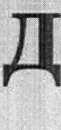 X Никогда не оставлять ребенка без присмотра X Держать окна закрытыми, если дома ребенок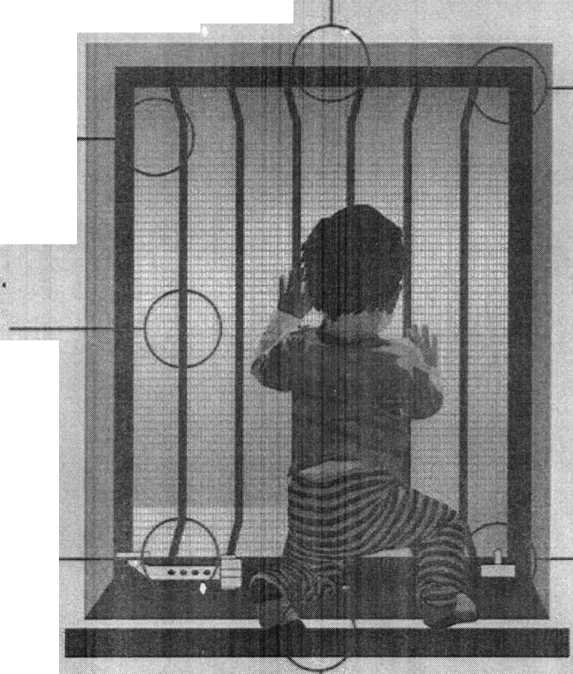 X Отодвиньте от окон все виды мебели, чтобы ребенок не мог залезть на подоконникВ доме, где есть ребенок, все окна должны быть безопасными, даже если вы живете на первом этаже. Это не тот случай, когда вы можете позволить себе рисковать. Второго шанса не будет!!!!У Вашего
ангела
нет крыльев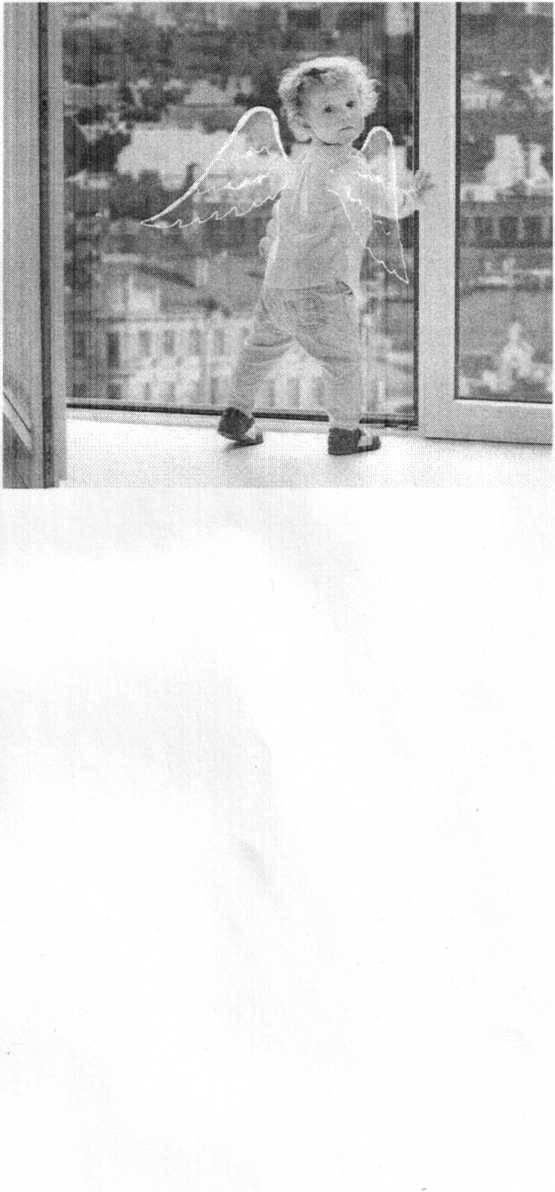 Оставлять окна
открытыми – опасно!!!!!